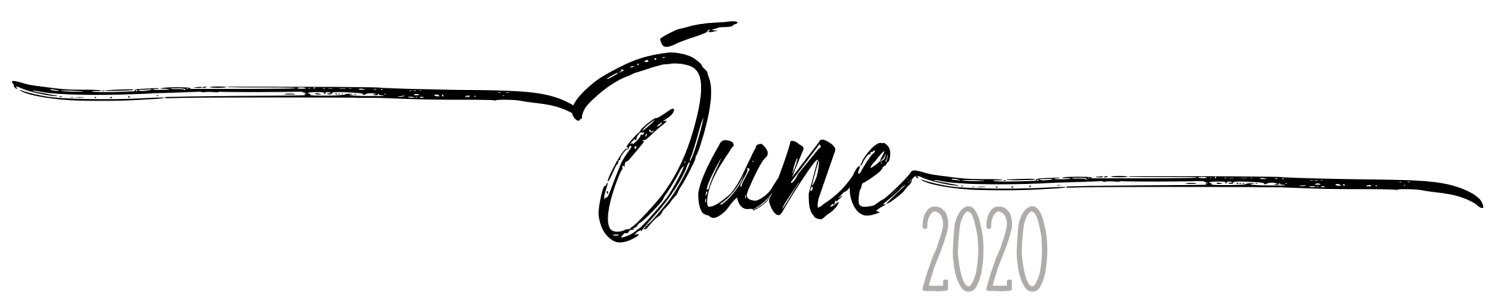 SundayMondayTuesdayWednesdayThursdayFridaySaturday311234567891011121314151617181920212223242526272829301234